INTEGRACJA SENSORYCZNAOBJAWY ZABURZEŃ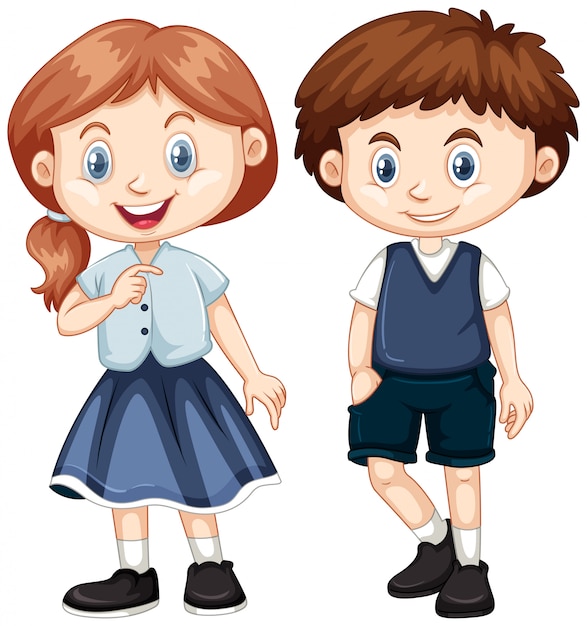 JEŚLI TWOJE DZIECKO…NIE LUBI- obcinania włosów, paznokci- mycia włosów, czesania- smarowania kremem- przytulania i głaskania- głośnych dźwięków- metek w ubraniu- chodzić na bosaka- zapinania guzików- sznurowania butów- huśtawek i karuzeliJEST- niespokojne, płaczliwe- niezgrabne, rozdrażnione- nadpobudliwe lub spokojne- impulsywne, nadwrażliwe emocjonalnieMA PROBLEM- z utrzymaniem równowagi i orientacji w przestrzeni- potyka się i upada, często ma jakiś siniak- nie jeździ na rowerze,- wpada na meble, ściany i inne dzieci- często myli stronę prawą i lewą- ma słabe wyczucie odległości- nie ma dominacji jednej rekiMA TRUDNOŚCI- z samodzielnym piciem, żuciem i połykaniem- z zaśnięciem, z koncentracją uwagi- z siedzeniem lub staniem w jednym miejscu- z pisaniem, wycinaniem, rysowaniem- ze zrozumieniem poleceńLUBI- jeden rodzaj jedzenia- dobrze znane miejsca- zabawy indywidualne- chodzić na palcach- szorstkie lub miękkie ubrania- ekstremalne przeżyciaMA- chorobę lokomocyjną- nadwrażliwość na dźwięki- światło i jaskrawe kolory- słabą lub nadmierną reakcję na bólMaria Zaryczańska